 主催 : 三重県環境学習情報センター・三重県民の森 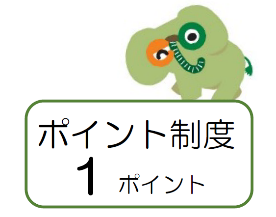 クモを観てみよう令和２年５月3１日（日）10:00～1２:00三重県民の森（三重郡菰野町千草7181-3）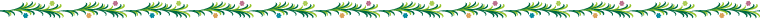 クモは私たちの身近にいるにもかかわらず、どんな生きものなのか知らないことも多いと思います。どんな所にいて、どんな生活をしているのか、野外でクモを探したり、観察したりしてみませんか?【講　　師】貝發憲治 氏（三重クモ談話会　事務局長）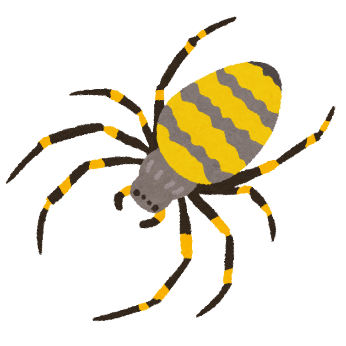 【集　　合】三重県民の森ふれあいの館に９時５５分集合【内　　容】※雨天等の場合は室内での講話に変更します。◇室内でクモについての簡単な説明◇野外で採集・観察【対　　象】小学生～大人　※小学生は保護者同伴。幼児の同伴も可。【参 加 費】　無　料【募集人数】先着２０人※参加が確定した方には参加案内を郵送します。【申込締切】５月２１日（木）まで先着順。定員に達し次第、締め切ります。【申し込み方法】講座の名称、氏名、年齢、郵便番号、住所、電話番号、Fax番号またはEメールアドレスを記入のうえ、三重県環境学習情報センターへ郵便、Fax、Eメールのいずれかで送付してください。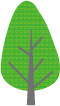 ※裏面に申込書があります。申込書はホームページからもダウンロードできます。5/31(日) 「クモを観てみよう」申込書申込締切:2020(R.2)年5月21日（木）　　　　　　　　　　　　　　　　　　先着順。定員に達し次第、締め切ります。①必要事項（氏名、年齢、郵便番号、住所、電話番号、携帯電話番号、Fax番号またはEメールアドレス）をご記入ください。申込書は三重県環境学習情報センターのホームページからもダウンロードできます。※ご連絡いただいた個人情報は適切に管理し、三重県環境学習情報センターからの連絡以外には使用しません。②郵便、Fax、Eメールのいずれかの方法で、三重県環境学習情報センターへお送りください。※申し込みから3日以内に受付の連絡がない場合は、お手数ですがお問い合わせ願います。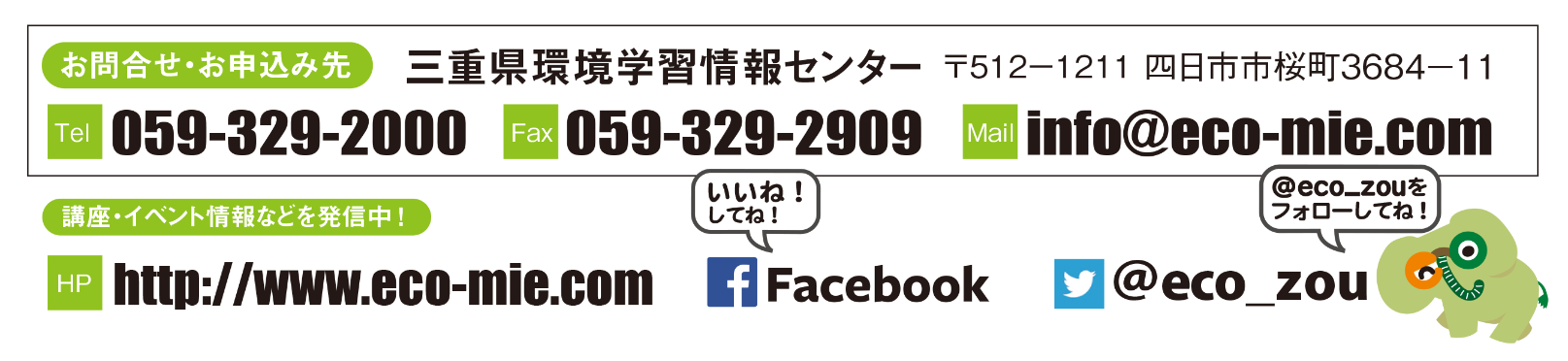 参加者の氏名ふりがな　　　　　　　　　　　　　　　　　（    　　歳）参加者の氏名ふりがな（　　　　歳）参加者の氏名ふりがな　（    　　歳）参加者の氏名ふりがな　（    　　歳）参加者の氏名ふりがな　　　　　　　　　　　　　　　　　　　　　　　　　（　　　　歳）住　　所〒電話番号Fax番号またはEメールアドレス